Apoye el aprendizaje del inglés de hijo o hija desde el hogar6 consejos  para la familia, aun cuando no habla inglésLa  familia juega un papel muy importante en el aprendizaje del idioma inglés de los estudiantes. Puede  brindar motivación y confianza  a los niños y niñas sobre sus capacidades para aprender otro idioma.  A continuación se presentan 6 formas en que la familia contribuye a lograrlo.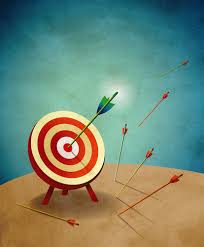 1La práctica continua del idioma es esencial. Ayude a su hijo(a) a practicar el idioma, si es posible todos los días, en diferentes horarios, por espacio cortos de 5 a 10 minutos.  Los niños dependiendo de su edad y su dominio del inglés pueden escuchar, leer, escribir y expresar ideas simples en inglés.  2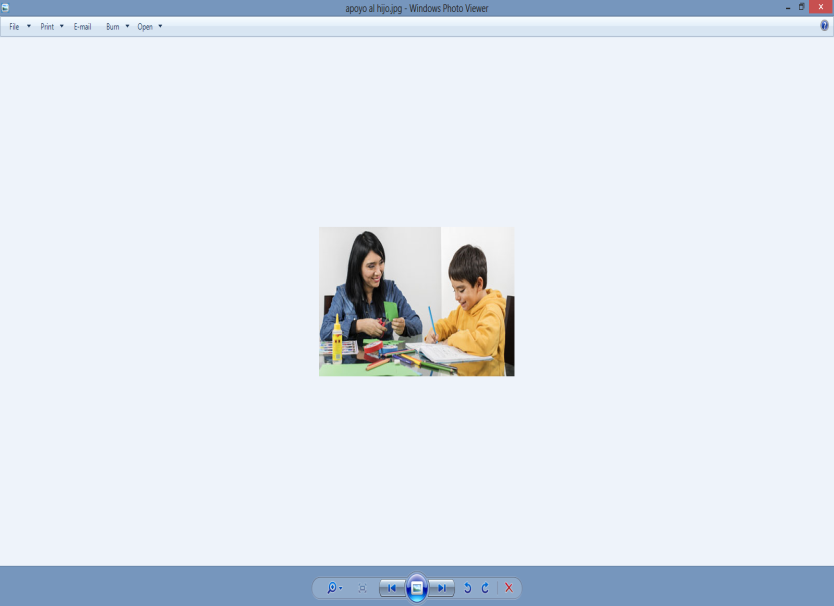 Promueva actividades simplesPueden ser actividades tan sencillas como repetir una canción que les enseñaron en la escuela o  repetir y practicar todos los días los saludos en inglés. En vez de saludar cada día en español, alterne, un día en inglés, otro día en español. Al acomodar frutas o verduras, cuéntelas con su  hijo(a) en inglés.  Elaboré con él o ella  tarjetas ilustradas  con saludos, números, colores, alimentos y vocabulario de uso común que él o ella pueda estar repasando visualmente y oralmente.3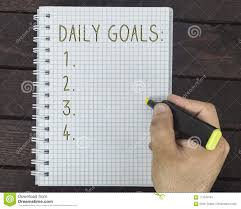 Propóngale metas diarias Defina junto a su hijo o hija  la cantidad de  palabras o frases que practicará y aprenderá durante el día. Puede empezar con dos o tres palabras o frases por día e ir  aumentando progresivamente por semana hasta alcanzar de 7 a 10 palabras o frases. 4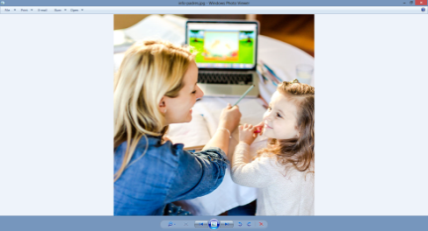 Use la tecnología y todos los recursos disponiblesHaga uso de la tecnología. Baje aplicaciones, videos cortos, canciones, libros y otros recursos para aprender inglés  de Internet,  escuche programas de televisión en inglés que le gusten a su hijo. En caso de no tener nada de lo anterior, solicítele al docente de inglés juegos, canciones, fotocopias que le ayuden a usted y a su estudiante a practicar todos los días.  O simplemente, repase el vocabulario y las frases que su hijo(a) aprende con el/la docente.5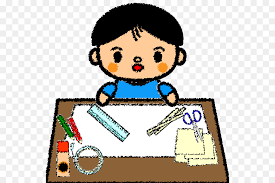 Ayúdele a desarrollar destrezas de estudio independienteSolicite al docente la asignación de trabajos cortos que su hijo(a) pueda resolver por sí mismo en casa.  Supervíselo y apóyelo. Promueva la responsabilidad. 6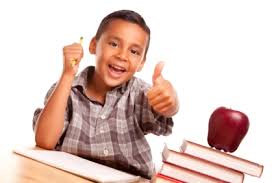 Encomie y alabe el esfuerzo de su hijo(a)Muéstrele a su hijo que para usted el aprendizaje de otros idiomas es muy importante. Aprendan juntos. Pídale que le enseñe y alabe su progreso con un abrazo, con un gesto de aprobación.